استخراج اطلاعات جدول جمعیت بر حسب سن و جنس از قسمت ثبت نام و سرشماری 	فهرست خدمت گیرندگان 	 جستجو  پیشرفته 	وارد کردن گروه سنی و جنسیت و ملیت لازم به ذکر است جهت استخراج صحیح جمعیت در گروههای سنی به طور مثال 1 تا 4 سال باید سن 1 تا 5 سال را انتخاب نموده تا 4 سال و 11 ماه و 29 روز را گزارش دهد و تعداد افراد 5 سال کسر گردد.  برای استخراج گروه سنی 5 تا 6 سال  باید سن 5 تا 7 سال را وارد نموده تا 6 سال و 11 ماه  و 29 روز را گزارش نماید و تعداد افراد 7 سال کسر گردد.  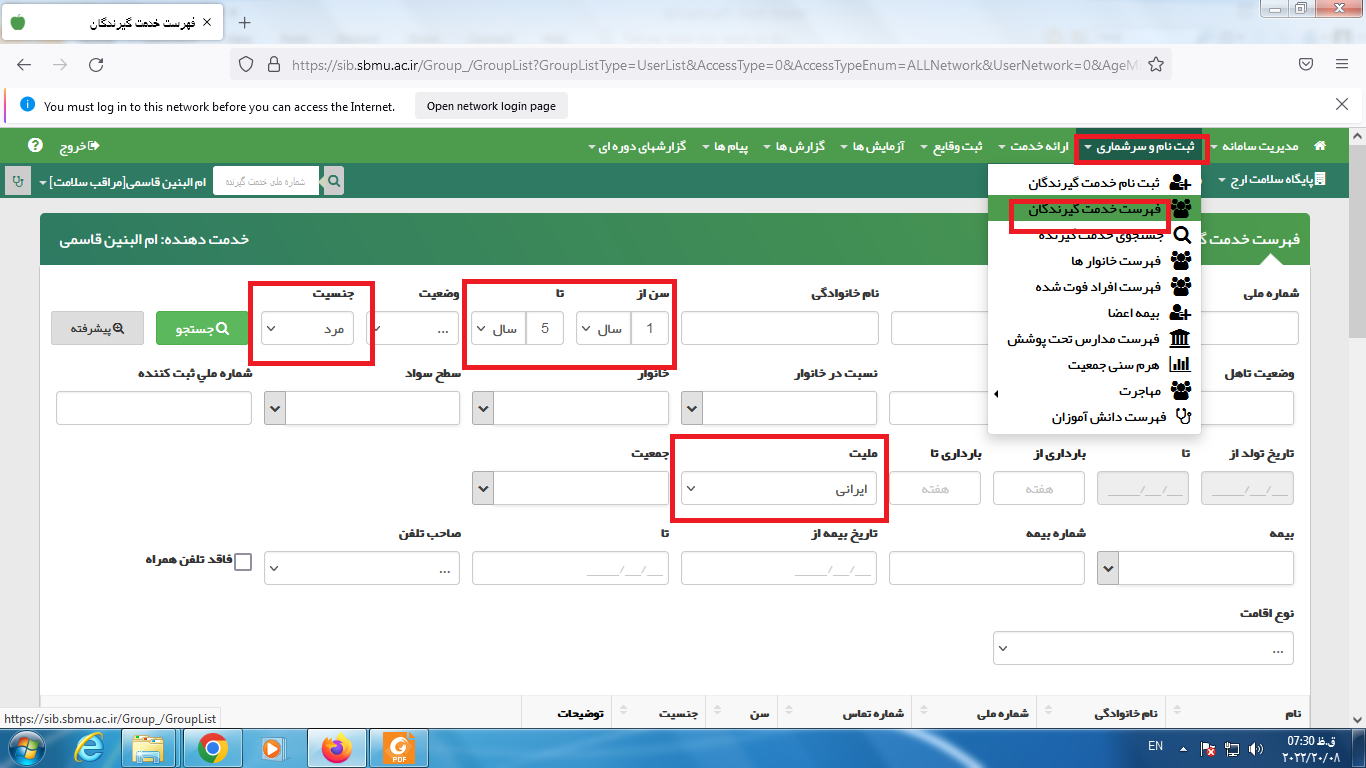 جهت استخراج زنان متاهل  علاوه بر  مسیر گروه سنی 	وضعیت تاهل هم انتخاب گردد.  